KARTA PRZEDMIOTU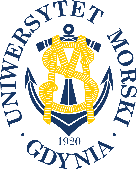 UNIWERSYTET MORSKI W GDYNIWydział Zarządzania i Nauk o Jakości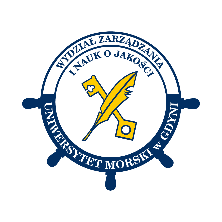 Kod przedmiotuNazwa przedmiotuw jęz. polskimFIZYKOCHEMICZNE PODSTAWY OCENY JAKOŚCIKod przedmiotuNazwa przedmiotuw jęz. angielskimPHYSICOCHEMICAL BASIS OF QUALITY ASSESSMENTKierunekInżynieria Jakości  SpecjalnośćkierunkowyPoziom kształceniastudia pierwszego stopniaForma studiówstacjonarneProfil kształceniaogólnoakademickiStatus przedmiotuobowiązkowyRygorzaliczenie z ocenąSemestr studiówLiczba punktów ECTSLiczba godzin w tygodniuLiczba godzin w tygodniuLiczba godzin w tygodniuLiczba godzin w tygodniuLiczba godzin w semestrzeLiczba godzin w semestrzeLiczba godzin w semestrzeLiczba godzin w semestrzeSemestr studiówLiczba punktów ECTSWCLPWCLPI6212301530Razem w czasie studiówRazem w czasie studiówRazem w czasie studiówRazem w czasie studiówRazem w czasie studiówRazem w czasie studiów75757575Wymagania w zakresie wiedzy, umiejętności i innych kompetencjiWiedza z zakresu matematyki i fizyki w zakresie szkoły średniej profilu ogólnego.Wiedza z zakresu chemii ogólnej i nieorganicznej. Umiejętność posługiwania się prostym sprzętem laboratoryjnym i samodzielnej pracy w pracowni chemicznej i fizycznej.Cele przedmiotuPoznanie metod fizykochemicznych badania budowy chemicznej oraz właściwości fizycznych towarów.Nabycie umiejętności oceny wiarygodności wyników pomiarów fizykochemicznych.Osiągane efekty uczenia się dla przedmiotu (EKP)Osiągane efekty uczenia się dla przedmiotu (EKP)Osiągane efekty uczenia się dla przedmiotu (EKP)SymbolPo zakończeniu przedmiotu student:Odniesienie do kierunkowych efektów uczenia sięEKP_01ma wiedzę z zakresu  matematyki, statystyki, fizyki, chemii i informatyki i innych obszarów właściwych dla kierunku inżynieria jakości niezbędna do analizy i oceny zjawisk i  procesów przyrodniczych oraz rozwiązywania zadań inżynierskich o charakterze praktycznym.  NK_W01, NK_W06, NK_U03, NK_U11EKP_02zna podstawową terminologię z zakresu fizyki i chemii używaną w dyscyplinach naukowych właściwych dla kierunku inżynieria jakości oraz  stosowanych w nich metodach  badawczych.NK_W04, NK_W06,NK_U02, NK_U11EKP_03ma wiedzę w zakresie podstawowych technik i narzędzi badawczych stosowanych w fizyce i chemii, właściwych dla kierunku Inżynieria jakości.NK_W04, NK_W06,NK_U02, NK_U11EKP_04zna podstawowe metody,  techniki i narzędzia stosowane przy rozwiązywaniu prostych zadań inżynierskich o charakterze fizykochemicznym.NK_W04, NK_W06,NK_U02EKP_05wykonuje w laboratorium pomiary fizyczne i chemiczne zgodnie z zasadami BHP.NK_W02, NK_W04, NK_W06, NK_U02, NK_U04, NK_U10, NK_K04EKP_06wykonuje obliczenia i wykresy na podstawie otrzymanych rezultatów w laboratorium, interpretuje uzyskane wyniki i wyciąga wnioski i sporządza raport z przeprowadzonych doświadczeń.NK_W01, NK_W04, NK_W06, NK_U04, NK_U09, NK_K01, NK_K04EKP_07potrafi zastosować właściwą metodę i narzędzia do rozwiązywania prostych zadań inżynierskich o charakterze praktycznym.NK_W02, NK_W04, NK_W06, NK_U02, NK_U06EKP_08wyszukuje informacji uzupełniających z dostępnych  źródeł.NK_W01, NK_U02, NK_U04, NK_U05,  NK_U08, NK_K01, NK_K04EKP_09doprowadza do pełnego wykonania zaplanowanego zakresu zadań zespołu i przywiązuje wagę do pozytywnej oceny zespołu.NK_U02, NK_U04, NK_K01, NK_K04Treści programoweLiczba godzinLiczba godzinLiczba godzinLiczba godzinOdniesienie do EKPTreści programoweWCLPOdniesienie do EKPWielkości fizyczne i ich jednostki w układzie SI.Tworzenie jednostek złożonych. Funkcje i równania w matematycznym przedstawianiu zjawisk fizycznych.24EKP_01, EKP_02, EKP_07, EKP_08 Wstęp do pomiarów pośrednich. Niepewność pomiaru,  doświadczalna weryfikacja linearyzowanych modeli przebiegów zjawisk.112EKP_01, EKP_02, EKP_06Dynamika: Siły - rodzaje, wpływ sił na właściwości materiałowe substancji. Masa i ciężar. Naprężenia i odkształcenia. Wyznaczanie modułu Younga materiału.222EKP_01, EKP_02, EKP_03, EKP_04, EKP_05, EKP_06, EKP_07, EKP_08, EKP_09Płyny. Gęstość i ciśnienie. Prawo Pascala. Prawo Archimedesa i siła wyporu. Naczynia połączone. Wyznaczanie gęstości cieczy za pomocą wagi Mohra-Westphala. Wyznaczanie gęstości ciała stałego w oparciu o definicję gęstości.224EKP_01, EKP_02, EKP_03, EKP_04, EKP_05, EKP_06, EKP_07, EKP_08, EKP_09Termodynamika. Teoria kinetyczno-molekularna materii. Gaz doskonały – parametry stanu gazu i równanie stanu gazu doskonałego. Przemiany gazowe (izotermiczna, izochoryczna i izobaryczna). Wyznaczanie ilości moli gazu w oparciu o przemianę izotermiczna. Sprawdzanie prawa Charlesa.222EKP_01, EKP_02, EKP_03, EKP_04, EKP_05, EKP_06, EKP_07, EKP_08, EKP_09Ciepło– kinetyczno-molekularne pojęcie energii wewnętrznej i temperatury. Ciepło właściwe substancji. Skale temperatury. Zasady termodynamiki. Kalorymetria. Wyznaczanie ciepła właściwego substancji w oparciu o prawo ostygania.222EKP_01, EKP_02, EKP_03, EKP_04, EKP_05, EKP_06, EKP_07, EKP_08, EKP_09Optyka. Fale elektromagnetyczne i zjawiska: odbicia, załamania światła i całkowitego wewnętrznego odbicia, polaryzacji i absorpcji światła. Równanie soczewki - geometryczne i materiałowe.Współczynnik załamania i jego interpretacja w odniesieniu do właściwości materiałowych. Wyznaczenie stężenia roztworu z zastosowaniem refraktometru Abbego. Wyznaczanie współczynnika załamania materiału w oparciu o prawo załamania. 223EKP_01, EKP_02, EKP_03, EKP_04, EKP_05, EKP_06, EKP_07, EKP_08, EKP_09Budowa atomu, postulaty Bohra. Serie widmowe. Powstawanie widm emisyjnych i absorpcyjnych.2EKP_01, EKP_02, EKP_03, EKP_04, EKP_05, EKP_06, EKP_07, EKP_08, EKP_09Kinetyka chemiczna. Rzędowość i cząsteczkowość reakcji. Czynniki wpływające na szybkość reakcji. Kataliza i inhibicja i jej zastosowanie w przechowywaniu towarów.33EKP_01, EKP_02, EKP_03, EKP_04, EKP_05, EKP_06, EKP_07, EKP_08, EKP_09Równowagi fazowe. Układu dwu i trójfazowe. Współczynnik podziały Nernsta. Zjawiska na granicy faz, napięcie powierzchniowe. 22EKP_01, EKP_02, EKP_03, EKP_04, EKP_05, EKP_06, EKP_07, EKP_08, EKP_09Układy koloidalne: pojęcie, klasyfikacja, właściwości, stabilność i koagulacja układów koloidalnych. Zastosowanie. 44EKP_01, EKP_02, EKP_03, EKP_04, EKP_05, EKP_06, EKP_07, EKP_08, EKP_09Spektrofotometria. Podział metod spektroskopowych. Prawa absorpcji. Wyznaczanie maksimum absorpcji i krzywej wzorcowej.33EKP_01, EKP_02, EKP_03, EKP_04, EKP_05, EKP_06, EKP_07, EKP_08, EKP_09Zjawiska powierzchniowe. Adsorpcja na granicy faz. Izoterma adsorpcji Langmuira. Równanie Freundlicha. Równanie Gibbsa.33EKP_01, EKP_02, EKP_03, EKP_04, EKP_05, EKP_06, EKP_07, EKP_08, EKP_09Łącznie godzin301530Metody weryfikacji efektów uczenia się dla przedmiotuMetody weryfikacji efektów uczenia się dla przedmiotuMetody weryfikacji efektów uczenia się dla przedmiotuMetody weryfikacji efektów uczenia się dla przedmiotuMetody weryfikacji efektów uczenia się dla przedmiotuMetody weryfikacji efektów uczenia się dla przedmiotuMetody weryfikacji efektów uczenia się dla przedmiotuMetody weryfikacji efektów uczenia się dla przedmiotuMetody weryfikacji efektów uczenia się dla przedmiotuMetody weryfikacji efektów uczenia się dla przedmiotuSymbol EKPTestEgzamin ustnyEgzamin pisemnyKolokwiumSprawozdanieProjektPrezentacjaZaliczenie praktyczneInneEKP_01XXXEKP_02XXXEKP_03XXXEKP_04XXEKP_05XXEKP_06XXEKP_07XXEKP_08XXEKP_09XXKryteria zaliczenia przedmiotuStudent uzyskał zakładane efekty kształcenia. Zaliczenie kolokwiów z ćwiczeń i wykładów na co najmniej 60%. Zaliczenie ćwiczeń na podstawie obecności, kolokwium  i sprawozdań po odbytych zajęciach laboratoryjnych. Zaliczenie ćwiczeń: pozytywnie zaliczone kolokwium (co najmniej 60% punktów możliwych do zdobycia), obecność na co najmniej 80% zajęć.Zaliczenie laboratorium: wykonanie ćwiczeń praktycznych i zaliczenie sprawozdań z ćwiczeń praktycznych. Zaliczenie wykładu: uprzednie zaliczenie ćwiczeń i laboratorium, zaliczenie pisemne.Wszelkie nieobecności podlegają obowiązkowemu zaliczeniu zgodnie z ustaleniami z prowadzącym. Ocena końcowa stanowi średnią ocen z wykładu, ćwiczeń  i ćwiczeń laboratoryjnych, po uzyskaniu (minimum) ocen dostatecznych z wykładu, ćwiczeń  i ćwiczeń laboratoryjnych.Nakład pracy studentaNakład pracy studentaNakład pracy studentaNakład pracy studentaNakład pracy studentaNakład pracy studentaForma aktywnościSzacunkowa liczba godzin przeznaczona na zrealizowanie aktywnościSzacunkowa liczba godzin przeznaczona na zrealizowanie aktywnościSzacunkowa liczba godzin przeznaczona na zrealizowanie aktywnościSzacunkowa liczba godzin przeznaczona na zrealizowanie aktywnościSzacunkowa liczba godzin przeznaczona na zrealizowanie aktywnościForma aktywnościWCLLPGodziny kontaktowe30153030Czytanie literatury5455Przygotowanie do zajęć ćwiczeniowych, laboratoryjnych, projektowych101010Przygotowanie do egzaminu, zaliczenia1051010Opracowanie dokumentacji projektu/sprawozdania51010Uczestnictwo w zaliczeniach i egzaminach2222Udział w konsultacjach 3333Łącznie godzin50447070Sumaryczna liczba godzin dla przedmiotu164164164164164Sumaryczna liczba punktów ECTS dla przedmiotu66666Liczba godzinLiczba godzinLiczba godzinECTSECTSObciążenie studenta związane z zajęciami praktycznymi11411411444Obciążenie studenta na zajęciach wymagających bezpośredniego udziału nauczycieli akademickich95959533Literatura podstawowaPopek M., Rutkowska M. Wybrane zagadnienia z chemii fizycznej dla towaroznawców, AMG, Gdynia 2015Polańska M, Byrski B. Elementy chemii fizycznej dla studentów towaroznawstwa i pomocnicze materiały dydaktyczne, Wyd. Akademii Ekonomicznej, Kraków 2000Atkins P.W. Podstawy chemii fizycznej, PWN, Warszawa 2009Grossman A.M. (red.) Wybrane zagadnienia z chemii fizycznej, Wyd. Politechniki Śląskiej, Katowice 2006Halliday D., Resnick R., Podstawy fizyki, PWN, Warszawa 2014Hewitt P. G., Fizyka wokół nas, PWN, Warszawa 2015Orear J., Fizyka, WNT, 2015Fizyka dla szkół wyższych (polska wersja książki University Physics), Licencja otwarta (CC BY 4.0). Pobierz za darmo ze strony https://openstax.org/details/books/fizyka-dla-szkół-wyższych-polskaLiteratura uzupełniającaAtkins P.W., Trapp C.A. Chemia fizyczna, Zbiór zadań z rozwiązaniami, PWN, Warszawa 2007Demichowicz-Pigoniowa J., Olszowski A. Chemia fizyczna t.3. Obliczenia fizykochemiczne, PWN, Warszawa2010Nodzeński A., Baran P., Kreiner K., Orzechowska-Zięba A.  Eksperymentalna chemia fizyczna: wybrane zagadnienia,  AGH Uczelniane Wyd. Naukowo-Dydaktyczne, Kraków 2007Salach J., Sagnowska B., Fiałkowska M., Z fizyką w przyszłość, Wyd. Szkolne i Pedagogiczne, Warszawa 2015Fiałkowska M., Świat fizyki, Wyd. ZamKor, Warszawa 2015Strona internetowa Katedry Fizyki UMG,  Instrukcje do ćwiczeń eksperymentalnychOsoba odpowiedzialna za przedmiotOsoba odpowiedzialna za przedmiot dr hab. Marzenna Popek, prof. UMG / dr Emilia BaszanowskaKJPPCh / KFPozostałe osoby prowadzące przedmiotPozostałe osoby prowadzące przedmiotdr hab. inż. Joanna Brzeska, prof. UMGKJPPCh dr Barbara LednickaKFdr Kamila HauleKF